7th GradeImportant Dates for Confirmation Class of 2024September 24/25, 2022		Begin weekly Gospel reflections;  email or submit to CatechistJanuary 3, 2023			ApplicationParent Preparation PolicyStudent Preparation PolicyCopy of Baptismal Certificate					Service Proposal form(s) due for approvalApril 18, 2023				Letter of Intent to the Pastor dueJuly 31, 2023				Complete 10 Service Hours 					Submit Final Service PresentationMay 2023				You will receive a packet of information regarding 					8th Grade Confirmation Requirements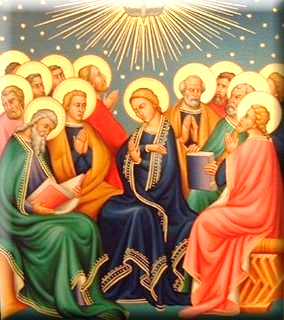 